 Администрация  Черниговского районаПОСТАНОВЛЕНИЕ 27.10.2022                              с. Черниговка                                       № 688 -па О внесении изменений в постановление Администрации Черниговского района от 29.11.2016 года № 450-па «Об утверждении муниципальной программы «Энергоресурсосбережениеи повышение энергетической эффективностина территории Черниговского муниципального района на 2017 -2025 годы».	В соответствии с Федеральным законом от 06 октября 2003 года № 131-ФЗ «Об общих принципах организации местного самоуправления в Российской Федерации», во исполнение Федерального закона Российской Федерации от 23.11.2009 года №261-ФЗ «Об энергосбережении и повышении энергетической эффективности и о внесении изменений в отдельные законодательные акты Российской Федерации», на основании ходатайства управления образования администрации  Черниговского района, руководствуясь Уставом Администрации Черниговского района,  Администрация Черниговского района П О С Т А Н О В Л Я Е Т:Внести в постановление Администрации Черниговского района от 29.11.2016г. № 450-па «Об утверждении муниципальной программы «Энергоресурсосбережение и повышение энергетической эффективности на территории Черниговского муниципального района на 2017-2025 годы» следующие изменения: в паспорте муниципальной программы «Энергоресурсосбережение и повышение энергетической эффективности на территории Черниговского муниципального района на 2017-2025 годы»:а) в строке «Объемы и источники финансирования» слова «11077,14 тыс. рублей, в т.ч. по годам:2022 год – 1649,75 тыс.рублей» заменить словами «11356,158  тыс. рублей, в т.ч. по годам:2022 год – 1928,794 тыс.рублей».б) в разделе 6 Программы «Ресурсное обеспечение программы» слова «11077,14 тыс. рублей, в том числе:2022 год – 1649,75 тыс.рублей» заменить словами «11356,158  тыс. рублей, в том числе:2022 год – 1928,794 тыс.рублей».в) в Приложении 1 к муниципальной программе  строки заменить строкамии дополнить строкой   2. Настоящее постановление опубликовать в приложении к газете «Новое время»-«Вестнике нормативных правовых актов Черниговского района», ГАС «Управление» и на официальном сайте администрации Черниговского района.     3. Контроль за исполнением настоящего постановления возложить на заместителя Главы администрации Черниговского района А.В.ФедчунаГлава Черниговского района		                                      К.В.Хижинский		       	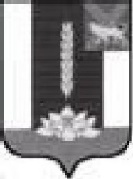 1.Повышение энергетической эффективности ресурсопотребления объектамибюджетАдминистрацииЧерниговского района2017-202511077,1141472,80998,651415,2241222,142946,0981649,751124,151124,151124,15Поверка приборов учета тепловой энергии  образовательных учреждений, в т.ч.633,75633,75дошкольные учреждения301,75301,751.Повышение энергетической эффективности ресурсопотребления объектамибюджетАдминистрацииЧерниговского района2017-202511356,1581472,80998,651415,2241222,142946,0981928,7941124,151124,151124,15Поверка приборов учета тепловой энергии  образовательных учреждений, в т.ч.648,75648,75дошкольные учреждения316,75316,75Установка узла учета тепловой энергии д/с №16 п.Реттиховка264,044264,044